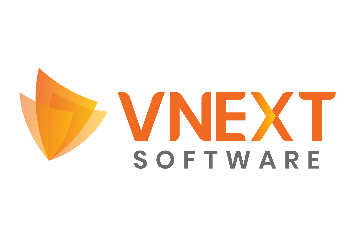 APPLICATION DOCUMENTS:Documents filled in by the applicant: Training program Application FormApplication Essay Address: 18th Floor, C Tower, Central Point, 219 Trung Kinh Str, Cau Giay Dist, Ha Noi, Viet NamHotline: 024-3765-9555 (Ex: 110)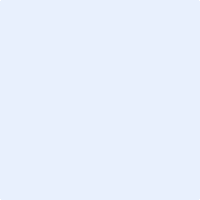 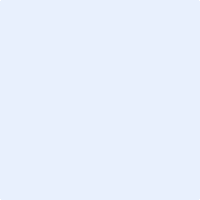 Please write the essay in legible characters personally. The length of the essay should be 500-1000 words. Essays of inappropriate length will be penalized. Please write down the word count, date and signature at the end of the essay.(Languages accepted: Vietnamese and English)The essay must include the following contents:• Reason/s why you want to study Japanese • Reason/s why you want to study in this Japanese training program of VNEXT SOFTWARE• Past experience/s that you are proud of and how you intend to apply the experience/s in your future job• Describes what you want to be in the future (in 5 years, 10 years later).1. Full name:2. SC name:3. Division Unit:4. University:5. Start working for VNEXT from:5. Start working for VNEXT from:6. Graduation GPA:6. Graduation GPA:7. Gender:8. Date of Birth:9. Current Address:9. Current Address:10. Phone number:10. Phone number:11. ID Number:12. E-mail Address:12. E-mail Address:(Applicants will be contacted primary by e-mail, thus please write your e-mail address correctly.)(Applicants will be contacted primary by e-mail, thus please write your e-mail address correctly.)(Applicants will be contacted primary by e-mail, thus please write your e-mail address correctly.)(Applicants will be contacted primary by e-mail, thus please write your e-mail address correctly.)(Applicants will be contacted primary by e-mail, thus please write your e-mail address correctly.)(Applicants will be contacted primary by e-mail, thus please write your e-mail address correctly.)(1: Beginning (< 6 months); 2: Average (0.5 – 1 year); 3: Good (1-2 year); 4: Master (> 2 years))(1: Beginning (< 6 months); 2: Average (0.5 – 1 year); 3: Good (1-2 year); 4: Master (> 2 years))(1: Beginning (< 6 months); 2: Average (0.5 – 1 year); 3: Good (1-2 year); 4: Master (> 2 years))(1: Beginning (< 6 months); 2: Average (0.5 – 1 year); 3: Good (1-2 year); 4: Master (> 2 years))PROGRAMMING LANGUAGESPROGRAMMING LANGUAGESFOREIGN LANGUAGESFOREIGN LANGUAGESJava 1         2         3         4English 1         2         3         4PHP 1         2         3         4Japanese 1         2         3         4Mobile 1         2         3         4Chinese 1         2         3         4OtherOther1. Enrollment Program:    PreBRSE course (3Kyu/N3)                         BRSE course (2kyu/N2)2. Enrollment Semester:Name of TestTest Date (Month, Year)ScoreTest result Passed            Failed Passed            FailedIf you are currently working or have been employed previously, please fill in the company details and job scope.If you are currently working or have been employed previously, please fill in the company details and job scope.If you are currently working or have been employed previously, please fill in the company details and job scope.If you are currently working or have been employed previously, please fill in the company details and job scope.If you are currently working or have been employed previously, please fill in the company details and job scope.If you are currently working or have been employed previously, please fill in the company details and job scope.Note: Do not include part-time workNote: Do not include part-time workName and Address of CompanyName and Address of CompanyPosition & ResponsibilitiesPosition & ResponsibilitiesPosition & ResponsibilitiesPeriod of Work -  -  -  -  - I hereby declare that all of the information provided are true and correct, and the submitted documents contain no forgeries. If there are any forgeries or false information found before or after enrollment, I understand that my acceptance may be revoked, and no appeals will be allowed under any circumstances.I hereby declare that all of the information provided are true and correct, and the submitted documents contain no forgeries. If there are any forgeries or false information found before or after enrollment, I understand that my acceptance may be revoked, and no appeals will be allowed under any circumstances.I hereby declare that all of the information provided are true and correct, and the submitted documents contain no forgeries. If there are any forgeries or false information found before or after enrollment, I understand that my acceptance may be revoked, and no appeals will be allowed under any circumstances.I hereby declare that all of the information provided are true and correct, and the submitted documents contain no forgeries. If there are any forgeries or false information found before or after enrollment, I understand that my acceptance may be revoked, and no appeals will be allowed under any circumstances.I hereby declare that all of the information provided are true and correct, and the submitted documents contain no forgeries. If there are any forgeries or false information found before or after enrollment, I understand that my acceptance may be revoked, and no appeals will be allowed under any circumstances.I hereby declare that all of the information provided are true and correct, and the submitted documents contain no forgeries. If there are any forgeries or false information found before or after enrollment, I understand that my acceptance may be revoked, and no appeals will be allowed under any circumstances.Date:Signature:APPLICATION ESSAYName:DoB: